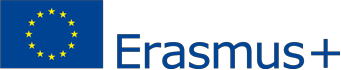 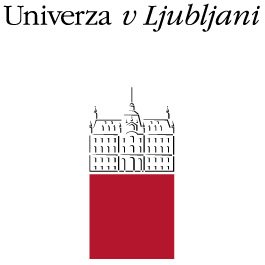 NAKNADNI RAZPIS ZA SOFINANCIRANJE MOBILNOSTI OSEBJA ZA NAMEN POUČEVANJA (IN USPOSABLJANJA) NA VISOKOŠOLSKIH PARTNERSKIH INSTITUCIJAH V TUJINI V OKVIRU PROGRAMA ERASMUS+ KA1-HE-36/19  (razpisno leto 2019/20)/ rok prijave je 3. julij 2020 oziroma po tem roku do porabe sredstev, vendar ne kasneje kot do 1. 5. 2021/UvodnoNa podlagi odobrenih sredstev Evropske komisije je Univerza v Ljubljani podpisala sporazum s Centrom RS za mobilnost in evropske programe izobraževanja in usposabljanja (CMEPIUS), v okviru katerega objavlja Razpis za sofinanciranje mobilnosti učnega osebja (tako za izvedbo predavanj učnega osebja Univerze v Ljubljani v tujini, kakor tudi za zaposlene iz tujih podjetij, ki jih članice Univerze v Ljubljani povabijo, da pri njih opravljajo pedagoško dejavnost). Mobilnost osebja za namen poučevanja (Erasmus+ STA)/ in usposabljanja (»Staff mobility for teaching / and training«) v okviru programa Erasmus+ med programskimi državami (KA103) se nanaša na mobilnost učnega osebja visokošolskih institucij z namenom izvajanja pedagoških obveznosti / in usposabljanja na instituciji gostiteljici v tujini.Programske države, ki sodelujejo v programu Erasmus+ mobilnosti med programskimi državami, so članice Evropske unije, Islandija, Lihtenštajn, Norveška, Turčija, Republika Severna Makedonija in Srbija.Partnerske visokošolske institucije so institucije iz katerekoli programske države, ki so nosilke ECHE listine in s katerimi ima Univerza v Ljubljani podpisan Erasmus+ medinstitucionalni sporazum za mobilnost pedagoškega osebja z namenom poučevanja (in usposabljanja).V okviru tega razpisa je mogoče odobriti Erasmus+ sofinanciranje za:mobilnosti pedagoškega osebja Univerze v Ljubljani, da na partnerski instituciji v programski državi izvede mobilnost z namenom poučevanja;mobilnosti pedagoškega osebja Univerze v Ljubljani, da na partnerski instituciji v programski državi izvede mobilnost z namenom poučevanja v kombinaciji z aktivnostjo usposabljanja med istim obdobjem v tujini;mobilnosti zaposlenih iz javnih ali zasebnih organizacij iz programskih držav, ki so aktivni na trgu dela ali področju izobraževanja, usposabljanja in mladine (npr. javno ali zasebno, malo, srednje ali veliko podjetje; raziskovalni inštituti; šola, zavod ali center za izobraževanje na katerikoli ravni…), ki jih članice Univerze v Ljubljani povabijo z namenom opravljanja pedagoške dejavnosti.Cilji tovrstne mobilnosti so:izboljšanje kompetenc, ki so povezane s strokovnimi profili; širše razumevanje praks, politik in sistemov, na področju izobraževanja in usposabljanja okrepljene zmogljivosti za uvedbo sprememb glede posodobitev in mednarodnega sodelovanja v izobraževalnih organizacijah;izboljšanje kakovosti dela in aktivnosti v korist študentov;okrepljena podpora in spodbujanje dejavnosti mobilnosti za študente;večje možnosti za strokovni in poklicni razvoj;izboljšanje znanja tujih jezikov; povečanje motivacije in zadovoljstva pri vsakdanjem delu.Organizacija gostiteljica se mora strinjati s programom nalog, ki ga bo opravljal gostujoči učitelj, kar potrdi s podpisom Sporazuma za mobilnost osebja z namenom poučevanja /in usposabljanja (Staff Mobility Agreement for Teaching/and Training) pred začetkom obdobja mobilnosti. Upravičeni prijavitelji in osnovni pogoji, ki jih morajo prijavitelji izpolnjevatiPrijavitelj mora izvajati mobilnost v sodelujoči programski državi, ki ni država organizacije pošiljateljice ali država stalnega prebivališča prijavitelja.Prijavitelj na ta razpis je lahko:zaposleni na Univerzi v Ljubljani (v delovnem razmerju, ki ustreza Zakonu o delovnih razmerjih − zaposleni za določen/nedoločen čas, polno ali delno). Če je udeleženec hkrati v delovnem razmerju na drugem visokošolskem zavodu oziroma višji strokovni šoli, mora predložiti potrdilo tega zavoda oz. šole, da za isto mobilnost ni prejel sofinanciranja drugega delodajalca.zaposleni iz javnih ali zasebnih organizacij iz programskih držav, pri čemer mora biti državljan programskih držav ali državljan druge države, ki je zaposlen in živi v programski državi.prednost pri izboru imajo zaposleni, ki se prijavijo na Erasmus+ mobilnost prvič.Prijavitelj gre lahko na mobilnost na katerokoli visokošolsko institucijo v programski državi, ki je nosilka ECHE listine in s katero je sklenjen Erasmus+ medinstitucionalni sporazum, pri čemer mora upoštevati, da je medinstitucionalni sporazum sklenjen za ustrezno študijsko leto in študijsko področje (Academic Field); izjema so vabljeni predavatelji iz javnih ali zasebnih organizacij iz programskih držav. Erasmus koordinatorji na članicah imajo podatke, s katerimi tujimi institucijami v tujini je podpisan ustrezen Erasmus+ medinstitucionalni sporazum. Trajanje posamezne mobilnostiNa razpis je mogoče prijaviti mobilnosti, ki bodo izvedene od 1. 10. 2020 do najkasneje 31. 5. 2021. Dotacija se ne sme dodeliti za aktivnosti, ki so se že končale v času oddaje vloge za dotacijo in za katere ni bila izdana pogodba o Erasmus+ financiranju pred zaključkom mobilnosti.Skupno trajanje obdobja (vseh izvedenih) mobilnosti v okviru razpisa 2019/20 ne sme presegati 2 mesecev (60 dni) in mora trajati najmanj 2 zaporedna dneva za posamezno aktivnost mobilnosti. Dnevom mobilnosti se lahko doda največ en dan za pot pred prvim dnem aktivnosti v tujini in/ali en dan za pot po zadnjem dnevu aktivnosti (skupno največ 60 dni). Zaposleni lahko v okviru tega razpisa prijavi tudi več mobilnosti, vendar skupno trajanje (tudi že izvedenih) mobilnosti v okviru razpisov projekta KA1-HE-36/19  ne sme presegati 60 dni.V primeru izvedbe mobilnosti z namenom poučevanja mora poučevanje zajemati vsaj 8 ur poučevanja na teden (ali za katero koli krajše obdobje bivanja). Če aktivnost poučevanja poteka v kombinaciji z aktivnostjo usposabljanja med istim obdobjem v tujini, se omejitev zmanjša na 4 ure poučevanja na teden (ali kakršnokoli krajše obdobje obiska). Za vabljeno osebje iz podjetij ni določeno najmanjše število ur poučevanja.Če mobilnost traja dlje od enega tedna, mora biti minimalno število ur poučevanja sorazmerno s trajanjem mobilnosti v tistem tednu.Erasmus+ finančna dotacija za mobilnost osebja z namenom poučevanjaErasmus+ STA finančna dotacija je namenjena kritju potnih stroškov in stroškov bivanja v tujini.Najvišji znesek dotacije predstavlja vsoto dotacije za bivanje in dotacije za pot. V skladu s slovensko zakonodajo se prijavitelju izplača dotacija v višini dejanskih stroškov, skladno z obračunanim potnim nalogom.V okviru tega razpisa lahko zaposleni zaprosi za Erasmus+ finančno dotacijo za največ 60 dni mobilnosti. V to kvoto se vštevajo dnevi mobilnosti (financirani in nefinancirani), ki jih je zaposleni že izvedel v okviru razpisov Erasmus+ STA/STT 2019/20 (KA1-HE-36/19 ).Tabela: Najvišji zneski Erasmus+ dotacije  za bivanje glede na državo mobilnosti ;* Velika Britanija (VB); merila za upravičenost morajo države članice izpolnjevati skozi celotno obdobje, za katero so bila dodeljena nepovratna sredstva. Če VB ne bo več sodelovala v programu Erasmus+ v obdobju, za katero so bila dodeljena nepovratna sredstva,  institucije iz programskih držav ne bodo mogle več dodeljevati nepovratnih sredstev za mobilnosti v VB oz. se mobilnosti v VB ne bodo štele kot upravičenePri izračunu (najvišje)dotacije za pot se uporabi kalkulator razdalj ( zračna linija), ki je dostopen na povezavi: http://ec.europa.eu/programmes/erasmus-plus/tools/distance_en.htm. Na izračun ne vpliva način prevoza. Za končni izračun se upošteva dejanski strošek (razviden iz finančne dokumentacije) do višine najvišjega zneska.Tabela: Izračun dotacije za pot na udeleženca glede na oddaljenost (po kalkulatorju Erasmus+) gostujoče institucije. V izračunu se za kraj odhoda upošteva sedež UL; LjubljanaUpravičeni stroški so:Dotacija za bivanje: dnevnice, namestitev, lokalni prevoz in zdravstveno zavarovanje za tujino.Dotacija za pot: javni prevoz ali prevoz z osebnim avtomobilom od kraja bivanja do destinacije mobilnosti na dan prihoda in odhoda.Postopek prijaveZaposleni oddajo Naknadno prijavo za ERASMUS+ STA 2019/20 na svoji matični članici.Zbir potrjenih prijav morajo članice poslati najkasneje 3. julija 2020 po pošti na naslov: Univerza v LjubljaniUniverzitetna služba za mednarodno sodelovanjeKongresni trg 121000 Ljubljanas pripisom »PRIJAVA NA NAKNADNI RAZPIS ERASMUS+ STA ZA ŠTUDIJSKO LETO 2019-2020«in v elektronski obliki (zbirna tabela) PREKO Sharepointa UL.Vsaka mobilnost je upravičena do dodelitve zgolj ene dotacije iz proračuna EU.Dotacija ne sme biti namenjena ali uporabljena za ustvarjanje dobička za prejemnika. Finančni transferji morajo biti transparentni, sledljivi in dokazljivi.Dovoljena je mobilnost visokošolskega osebja, ki za obdobje mobilnosti ne prejme dotacije EU (zero-grant), pri čemer pa lahko izkoristi prednosti programa ERASMUS+.Osebe s posebnimi potrebami lahko zaprosijo za sofinanciranje dodatnih stroškov, ki bi utegnili nastati v času mobilnosti. Način razporejanja sredstevUniverzitetna služba za mednarodno sodelovanje Univerze v Ljubljani bo sprejemala prijave članic do 3. julija 2020. Če do tega roka ne bomo prejeli zadostnega števila vlog, bo razpis odprt do zapolnitve prostih mest oziroma do porabe razpoložljivih sredstev in najkasneje do 1. 5. 2021. O izboru bodo prijavitelji (po elektronski pošti) obveščeni s sklepom, ki ga bo izdala Univerzitetna služba za mednarodno sodelovanje do 10. julija 2020, oziroma v 15 dneh po prejemu prijave (v primeru podaljšanja trajanja razpisa).V okviru tega razpisa se glede na razpoložljiva sredstva ne predvideva omejitev izbora kandidatov za financiranje mobilnosti.Izbrani kandidati bodo imeli možnost zaprositi za Erasmus+ finančno dotacijo. Pogoj za odobritev dotacije je pravočasno in ustrezno oddana spletna vloga, na podlagi katere bomo izdali Pogodbo o Erasmus+ finančni dotaciji.Oddaja spletne vloge za dodelitev Erasmus + STA dotacije Vsi izbrani kandidati, katerim bo odobrena možnost prijave za Erasmus+ STA finančno dotacijo, bodo morali po prejemu sklepa o izboru in vsaj 10 dni pred pričetkom mobilnosti, oddati spletno prijavo za Erasmus+ STA dotacijo. Dostop do spletne vloge bodo imeli le izbrani kandidati, na naslovu;https://studij.uni-lj.si/finpomoczaposleni/finpomoczap_prva.asp V spletni vlogi se poleg osebnih podatkov in informacij o mobilnosti odda tudi Sporazum za mobilnost učnega osebja (Erasmus + Staff mobility for teaching/and training; Mobility  Agreement *), ki je potrjen s strani odgovorne osebe na matični članici in institucije gostiteljice. Po oddani popolni spletni vlogi se kandidatom na elektronski naslov posreduje Pogodbo o Erasmus+ STA dotaciji. Ustrezna in popolna spletna vloga ter podpisana pogodba pred začetkom mobilnosti sta pogoj za prejem dotacije.*Sporazum za mobilnost učnega osebja z namenom poučevanja vsebuje informacije o predavatelju, instituciji pošiljateljici/podjetju in podatke institucije gostiteljice. S podpisom tega dokumenta predavatelj, institucija pošiljateljica/podjetje in institucija gostiteljica potrjujejo svoje strinjanje s predlaganim sporazumom za mobilnost. Matična visokošolska institucija podpira mobilnost osebja kot del svoje strategije posodabljanja in internacionalizacije in jo bo obravnavala kot komponento pri kakršni koli evalvaciji oziroma ocenjevanju predavatelja. Predavatelj se zaveže, da bo delil svoje izkušnje, zlasti učinek na njegov strokovni razvoj in na pošiljajočo visokošolsko institucijo kot promotor mobilnosti za druge. Predavatelj in gostiteljica bosta pošiljateljici/podjetju sporočila kakršne koli težave ali spremembe v zvezi s predlaganim programom mobilnosti ali obdobjem mobilnosti.Po realizaciji mobilnosti Najkasneje v roku 14 dni po zaključku mobilnosti zaposleni, ki jim je bilo sofinanciranje odobreno, preko spletne prijave oddajo zaključno dokumentacijo; Letter of Confirmation for Erasmus+ STA  mobility / Potrdilo o izvedeni Erasmus+ STA mobilnostiObrazec Obračun upravičenih stroškov za Erasmus+; usposabljanje zaposlenih, potrjen s strani matične institucije. (Originalna dokazila se morajo hraniti na matični članici še 5 let po prejemu končnega nakazila).Končno poročilo o Erasmus+ STA mobilnosti, Oddaja končnega poročila je pogoj za prejem Erasmus+ STA dotacije. Končno poročilo je ob zaključku mobilnosti poslano prijaviteljem s strani Evropske komisije neposredno na elektronski naslov. Na spletno prijavo naložijo izpis (pdf datoteko).Po oddaji končne dokumentacije se obračuna končna višina Erasmus+ STA dotacije, v skladu s 4. točko tega razpisa. Izplačilo dotacije bo opravljeno predvidoma v 30 dneh po prejemu in odobritvi vseh dokumentov, zahtevanih s strani Univerze v Ljubljani, na račun članice udeleženca.Univerza v Ljubljani je dolžna izplačati samo sredstva, ki jih prejme od Nacionalne agencije (Cmepius).UgovorMorebitne ugovore zoper sklep iz točke 6. tega razpisa lahko prijavitelji vložijo pri Univerzitetni službi za mednarodno sodelovanje UL v roku 8 dni od vročitve sklepa. O ugovoru v roku 10 delovnih dni s sklepom odloči Komisija za mednarodno in meduniverzitetno sodelovanje UL. V ugovoru morajo biti v pisni obrazložitvi natančno opredeljeni razlogi, zaradi katerih je ugovor vložen. Predmet ugovora ne morejo biti pogoji za prijavo prijaviteljev.Spremembe pogojev razpisaIzvajalec si pridružuje pravico, da v primeru spremenjenih finančnih pogojev ali izrednih pogojev/ pojava višje sile spremeni oz. dopolni pogoje financiranja, ki jih lahko opravi kadar koli. O vseh spremembah in novostih bo izvajalec obveščal z objavami na spletnem mestu https://www.uni-lj.si/mednarodno_sodelovanje_in_izmenjave/program_erasmus_plus/Dodatne informacije Urška RavnikUniverza v LjubljaniUniverzitetna služba za mednarodno sodelovanjeKongresni trg 121000 LjubljanaTel.: (01) 2418 572, elektronski naslov: urska.ravnik@uni-lj.siPriloge:Erasmus + Staff Mobility for Teaching/ and Training; Mobility  Agreement (Erasmus+ sporazum za mobilnost osebja z namenom poučevanja/ in usposabljanja)Letter of Confirmation on Erasmus+ STA mobility (Potrdilo o izvedeni Erasmus+ STA mobilnosti)Obrazec Obračun upravičenih stroškov Erasmus + mobilnosti zaposlenihRazpis in priloge so dosegljive na spletni strani https://www.uni-lj.si/mednarodno_sodelovanje_in_izmenjave/program_erasmus_plus/erasmus_plus_mobilnost_osebja_za_poucevanje/Datum objave: 3. 6. 2020Bibi Ovaska PresetnikInstitucionalni koordinator Erasmus+ (KA103)Seznam koordinatorjev za program Erasmus+ mobilnost na članicah:Država gostiteljica do 14.  dan obilnosti15.  do 60.  dan mobilnostiZnesek na dan v EUR Znesek na dan v EURDanska, Finska, Islandija, Irska,  Luksemburg, Švedska,  Lihtenštajn, Norveška, Velika Britanija180126Avstrija, Belgija, Nemčija, Francija,  Italija, Grčija,  Španija, Ciper, Nizozemska, Malta, Portugalska160112Bolgarija, Hrvaška, Češka republika, Estonija, Latvija, Litva, Madžarska, Poljska, Romunija, Slovaška, Slovenija, Severna                                                                                                                                                                                                                                                                                                                                                                                                                                                                                                                                                                                                                                                                                                                                                                                                                                                                                                                                                                                                                                                                                                                                                                                                                                                                                                                                                                                                                                                                                                                                                                                                                                                                                                                                                                                                                                                                                                                                                                                                                                                                                                                                                                                                                                                                                                                                                                                                                                                                                                                                                                                                                                                                                                                                                                                                                                                                                                                                                                                                                                                                                                                                                                                                                                                                                                                                                                                                                                                                                                                                                                                                                                                                                                                                                                                                                                                                                                                                                                                                                                                                                                                                                                                                                                                                                                                                                                                                                                                                                                                                                                                                                                                                                                                                                                                                                                                                                                                                                                                                                                                                                                                                                                                                                                                                                                                                                                                                                                                                                                                                                                                                                                                                                                                                                                                                                                                                                                                                                                                                                                                                                                                                                                                                                                                                                                                                                                                                                                                                                                                                                                                                                                                                                                                    Makedonija, Turčija, Srbija14098RazdaljeZnesekod 0 do 99 km:20 EUR od 100 do 499 km:180 EUR od 500 do 1999 km:275 EUR od 2000 do 2999 km:360 EUR od 3000 do 3999 km:530 EUR od 4000 do 7999 km:820 EUR za razdalje 8000 ali več km1500 EURČLANICA ULERASMUS KORDINATORELEKTRONSKI NASLOV KORDINATORJAAkademija za glasboNina Podlipnikaginter@ag.uni-lj.siAkademija za gledališče, radio, film in televizijoDarja Markojadarja.markoja@agrft.uni-lj.siAkademija za likovno umetnost in oblikovanjeJasmina Zajcjasmina.zajc@aluo.uni-lj.siBiotehniška fakultetaTeja Šušteršičinternational@bf.uni-lj.siEkonomska fakultetaDanijela Voljčdanijela.voljc@ef.uni-lj.siFakulteta za arhitekturoMatevž Juvančičmatevz.juvancic@fa.uni-lj.siFakulteta za družbene vedeMaša Kolenbrandmasa.kolenbrand@fdv.uni-lj.siFakulteta za elektrotehnikoBoštjan MurovecKatarina Erjavecbostjan.murovec@fe.uni-lj.siFilozofska fakultetaAnja Golecanja.golec@ff.uni-lj.siFakulteta za farmacijoMojca LunderMateja Terčičmojca.lunder@ffa.uni-lj.siFakulteta za gradbeništvo in geodezijoSimona SavšekRomana Hudinromana.hudin@fgg.uni-lj.siFakulteta za kemijo in kemijsko tehnologijoStojka Oman Vučkovskastojka.oman@fkkt.uni-lj.siFakulteta za matematiko in fiziko Paul Borut KerševanKlemen Šivicerasmus@fmf.uni-lj.siFakulteta za pomorstvo in prometTamara Pukšičerasmus@fpp.uni-lj.siFakulteta za računalništvo in informatikoAlenka KavčičKsenija Rozmanalenka.kavcic@fri.uni-lj.siksenija.rozman@fri.uni-lj.siFakulteta za strojništvoDavorin Kramarinternational@fs.uni-lj.siFakulteta za socialno deloBorut Petrović Jesenovecoffice@fsd.uni-lj.siFakulteta za športJožef Križajjozef.krizaj@fsp.uni-lj.siFakulteta za upravoMarija Sušnikmarija.susnik@fu.uni-lj.siMedicinska fakultetaTomaž Maršinternational.erasmus@mf.uni-lj.siNaravoslovno tehniška fakultetaMajda Štraklmajda.strakl@ntf.uni-lj.siPedagoška fakultetaIgor Repacmednarodna@pef.uni-lj.siPravna fakultetaDarja Rabzeljdarja.rabzelj@pf.uni-lj.siTeološka fakultetaRoman Globokar erasmus@teof.uni-lj.siVeterinarska fakultetaAna Nemecvfinternational@vf.uni-lj.siZdravstvena fakultetaBarbara Babnikbarbara.babnik@zf.uni-lj.si